Käuferle präsentiert das „Tor des Monats Februar“ Kipptor NA als Allround-Talent für den WohnbauDie Zukunft gehört der Stadt – weltweit wohnen und arbeiten zunehmend mehr Menschen in urbanen Gebieten. Doch wo nur begrenzt Raum zur Verfügung steht, müssen zukunftsweisende Baukonzepte für das gemeinschaftliche Wohnen zum Einsatz kommen. Mieter und Immobilien-Eigentümer erwarten Wohnanlagen mit einer modernen Architektur und gehobener Ausstattung, eine sorgfältige Planung und Bauausführung sowie eine hohe Wertbeständigkeit. Die Verantwortlichen wie der Bauträger sind hier auf die Unterstützung verlässlicher Partner angewiesen. Von ihnen benötigen sie Lösungen, die sich funktionell und optisch in die Gesamtplanung einfügen. Mit ihrem „Tor des Monats Februar“, eingebaut in einem Neubaugebiet nahe München, beweist die Käuferle GmbH & Co. KG einmal mehr, dass die Produktpalette optimal auf die Bedürfnisse der Baubranche ausgerichtet ist.Optik und Funktionalität auf hohem Niveau vereintFür ein Neubaugebiet in Vaterstetten entschied sich der Bauträger, die DEMOS Wohnbau GmbH, für das nicht ausschwenkende Kipptor NA. Ein wichtiges Argument für ihn war bezüglich des Gesamterscheinungsbildes: der individualisierte Belag mit U-Profilen aus Aluminium (bei diesem Projekt im RAL-Ton 9006) konnte zusammen mit der Blende optisch passend auf das Gebäude abgestimmt werden. Der Antrieb mit Sanftanlauf/-stopp gewährleistet zudem einen leisen und langlebigen Betrieb des Tiefgaragentors. Käuferle unterstützte in allen Projektphasen und bietet auch nach Fertigstellung einen Rundum-Torservice für Wartung und etwaige Reparaturen an.Handwerklich durchdacht und nutzerfreundlichDas im eigenen Werk in Deutschland maßgefertigte Kipptor NA überzeugt als Allround-Talent für den Wohnungsbau: Durch vielfältige Material- und Farbkombinationen sowie die Berücksichtigung der jeweiligen Bausituation lässt es sich an jedes architektonische Gesamtkonzept anpassen. Da es beim Öffnungs- und Schließvorgang nicht über die Torebene hinausschwenkt, ist das Käuferle-Tor gerade für Sammelgaragen ideal, bei denen beengte Platzverhältnisse im Einfahrtsbereich herrschen. Die Rahmenkonstruktion aus Aluminium macht es darüber hinaus besonders verschleißarm. . Über Käuferle GmbH & Co. KG:Als mittelständisches Familienunternehmen mit rund 200 Mitarbeitern hat die Käuferle GmbH & Co KG im bayrisch-schwäbischen Aichach die gesamte Produktpalette konsequent auf die Bedürfnisse der Baubranche ausgerichtet. Käuferle bietet dem Wohnungs-, Gewerbe- und Kommunalbau in Deutschland, Österreich und der Schweiz ein umfassendes Programm von Toren und Trennsystemen bis hin zu Fenstern und Türen aus Kunststoff und Aluminium. Weitere Informationen unter www.kaeuferle.deUnternehmen: Käuferle GmbH & Co. KG, Robert-Bosch-Straße 4, D-86551 Aichach, Tel: 08251 9005-200, Fax: 08251 9005-490, Email: info@kaeuferle.deRedaktion:HEINRICH Agentur für Kommunikation, Gerolfinger Str. 106, D-85049 Ingolstadt, Stefanie Barz, Tel.: 0841 99339-41, Fax: 0841 99339-59, presse@heinrich-kommunikation.de, www.heinrich-kommunikation  BildbogenKäuferle präsentiert das „Tor des Monats Februar“Quelle: Käuferle GmbH & Co. KG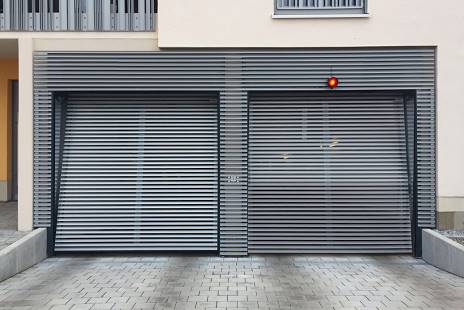 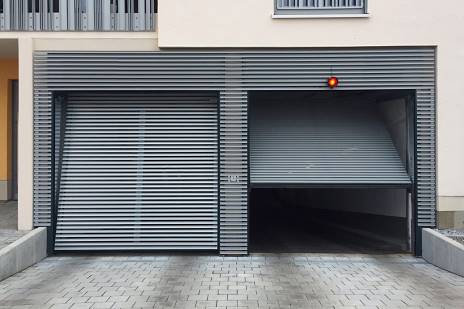 